MEDGENERACIJSKO BRANJE – 1. SREČANJEMlade bralke Osnovne šole Šenčur in Ljubiteljice lepega branja, članice šenčurskega študijskega bralnega krožka, smo se v petek, 12. decembra, srečale v šolski knjižnici OŠ Šenčur. Društvo Bralne značke Slovenije nas je v sodelovanju z Javno agencijo za knjigo RS povabilo na medgeneracijsko povezovanje ob branju kakovostnih mladinskih  literarnih del, ki so namenjena tako najstnikom kot tudi odraslim. Cilj druženja je povezati obe starostni skupini bralcev, izmenjati mnenja o prebranem, primerjati osebne izkušnje in na ravni literarnih užitkov stkati vezi med generacijama.Na našem prvem srečanju  smo  se pogovarjale o prebrani knjigi z naslovom Kot v filmu. To je mladinski prvenec Vinka Möderndorferja, ki je prejel  najpomembnejše nagrade za otroke in mladino pri nas: modro ptico 2013, desetnico 2014 in večernico 2014.  Ob toplem čaju in prigrizku je v naši sredini zaživel Gašper, junak knjige, ki ga doletijo problemi modernega sveta. Stopile smo v njegov svet, ki je istočasno tudi naš svet, svet računalniške tehnologije, poln stresa, razpadajočih družin in drugih stisk mladih in odraslih. Iskale smo rešitve za probleme na podlagi osebnih doživetij in izkušenj in tako kot naš junak ugotovile, da je vračanje k naravi, zdravemu načinu življenja in ohranjanje pristnih medsebojnih odnosov ključnega pomena za osebno srečo in zadovoljstvo tako v družini kot tudi družbi.V prijetni družbi gospa in mladenk nam je čas prehitro minil. Na koncu smo  začrtale naše nadaljnje smernice. Naslednje srečanje bo že v januarju in razdelile smo si tudi že naslednji literarni posladek avtorice Irene Velikonja z naslovom Poletje na okenski polici. Ksenija Čebašek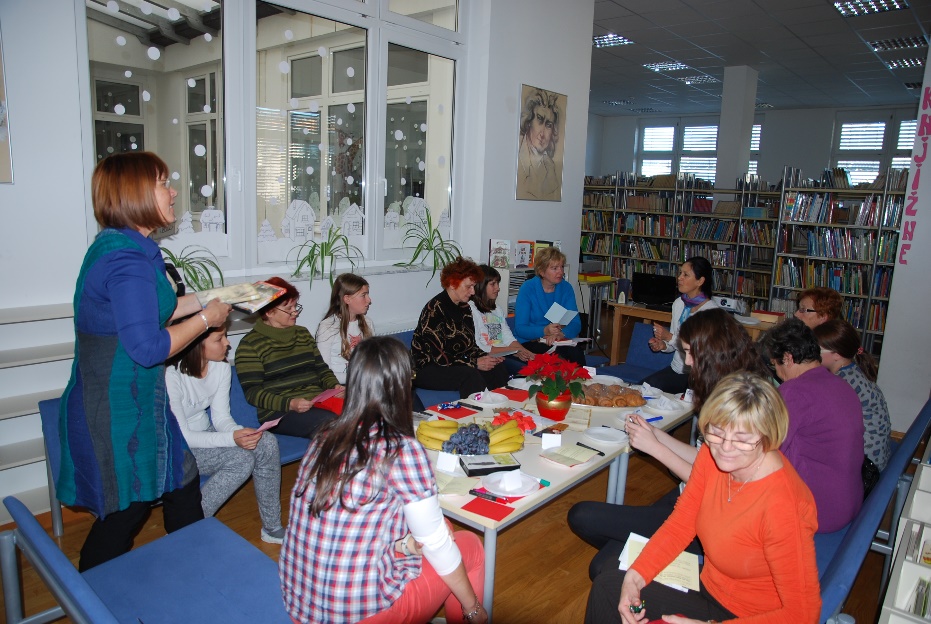 